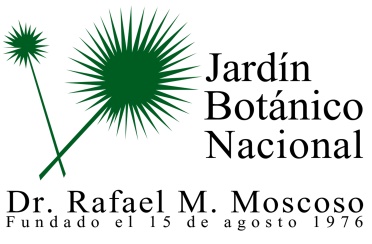 Índice documentos JUNIO 2019.Índices de las estadísticas institucionalesVisitas Labor socialPlantas reproducidasPlantas vendidasPlantas donadas